关于开展“陕西工会”APP推广使用工作的通知各市（区）总工会，各省级产业工会，各单列单位工会，省总各部门、直属单位：按照《陕西工会网上工作规划(2019-2021年)》《陕西省“网上工会”平台建设方案》要求，“陕西工会”APP于2020年10月正式上线运行。为进一步加快网上工会建设步伐，提高平台知晓度和使用率，确保网上工作取得实效，现就“陕西工会”APP推广使用工作有关事项通知如下。一、“陕西工会”APP功能简介“陕西工会”APP是面向职工会员提供集新闻资讯、网上入会、法律维权、技能培训、职工书屋、就业服务、互助保障、心灵驿站、学习社区、工会地图、婚恋交友等工会业务于一体的线上服务平台，同时搭载陕西工会消费扶贫商城。1.新闻资讯。该模块以发布和展示中省重大新闻及最新的工会新闻为主，展示形式包括图文、音视频等。内容来源包括由各级工会上报的新闻稿件和省总新媒体工作人员采集的资讯信息。职工会员可查看、搜索相关新闻资讯，并对内容进行评论、收藏和点赞。同时可查看“陕西工人报”电子报。2.网上入会。该模块为职工会员提供认证、入会、转会服务，企业也可在线申请组建工会。提交的申请由后台各级工会组织审核处理，实现“足不出户，随时入会”。3.法律维权。职工会员可以通过该模块进行法律援助申请、法律问题咨询、问题反馈，并可查看工会法律维权资讯，了解与职工相关的法律知识和精选法律维权案例。4.技能培训。该模块包括多种媒体形式的在线学习、培训班报名预约、知识竞赛、课程评价反馈等，帮助职工提升素质。5.职工书屋。通过该模块，职工会员可在线查看图书、公开课视频、有声读物。6.就业服务。该模块为职工会员提供在线求职渠道，可在线查找岗位并投递简历，也可查看招聘会及对应招聘岗位信息。7.互助保障。该模块为职工会员提供在线互助保障相关知识及政策条款，并提供参保咨询、理赔办理流程和理赔办理联系方式等。8.心灵驿站。该模块为职工会员提供心理诉求渠道，职工可以在线进行心理咨询，并学习相关心理知识，进行心理测试。9.学习社区。该模块与全国产业工人学习社区进行链接，为产业工人提供课程、电子书、直播、就业、中工电台、中工福利社、答题闯关、知识产权等模块，打造产业工人学习园地，不断推动产业工人素质提升。10.便民服务。陕西工会APP为职工会员提供公积金查询、话费缴纳、宽带固话缴费、社保缴费及自来水缴费等便民服务，使职工会员足不出户就可以办理日常生活业务。11.活动专区。该模块展示各级工会发布的精彩活动，职工会员可查看、搜索活动，在线报名参加感兴趣的活动。12.工会地图。该模块对全省工会各类阵地进行展示，包括各级工会办公地址、爱心驿站、母婴关爱室、文化宫等，职工会员可在线查看并定位详细地址。13.婚恋交友。职工会员通过在该模块填写个人信息及择偶意向，打开交友渠道，通过信息筛选认识朋友，并可报名参加各类线下婚恋活动。14.劳模工匠。该模块对全省各级劳模、工匠、创新工作室进行展示，在职工会员中大力弘扬劳模精神、劳动精神、工匠精神。15.服务大厅。该模块将为职工会员提供的所有线上服务进行整合，可直接通过该模块快速找到所需服务。16.会员服务卡。所有认证通过的职工会员可以在APP内生成一张会员服务卡（电子卡），通过会员服务卡可享受工会各种普惠活动。17.陕西工会消费扶贫商城。陕西工会消费扶贫商城提供了包含陕西茗品、时令鲜蔬、山野干货、休闲零食、禽畜肉蛋、米面粮油、新鲜水果、厨房调料等8大品类共计千余款产品，职工会员可以在商城选购，通过“以购代捐”“以买代帮”的方式助力消费扶贫。二、下载方式1.可通过手机微信“扫一扫”功能扫描“陕西工会”APP二维码进行下载安装。也可通过QQ、360、搜狗、uc或chrome浏览器，扫描“陕西工会”APP二维码进行下载安装。2.华为、小米、苹果手机用户也可前往手机自带的“应用市场”，搜索“陕西工会”进行下载安装。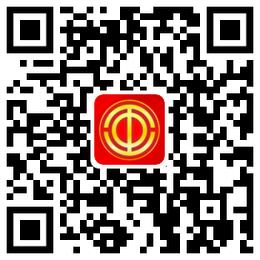 三、工作要求（一）提高思想认识，明确工作目标。各级工会要高度重视“陕西工会”APP的推广使用工作，将其作为“一把手”工程，明确职责分工，结合自身实际，制定工作计划，积极引导所属工会会员下载安装“陕西工会”APP，注册账号，主动运用平台开展工会工作，同时总结在平台使用过程中遇到的问题，做好意见建议收集反馈工作，省总将结合反馈情况及时对平台进行优化。“网上工会”试点单位要在平台推广使用工作中起到模范带头作用，先试先行，走在前列。各级工会干部，尤其是领导干部，要充分认识到推广使用工作的重要意义，主动做平台推广的宣传员、平台使用的引导员，工会干部下载使用平台要实现全覆盖，进而带动全省广大职工会员积极下载使用平台。（二）强化资源保障，加大投入力度。各级工会要加大网上工作人财物投入，设立专项工作经费，配强网上工作人员。同时要认真组织参加省总举办的“陕西工会”APP实操培训，并结合自身工作实际，广泛开展形式多样的培训，为平台的推广使用打下坚实基础。要加强工会系统内外各类工作、服务资源的有机整合，争取党政有关部门、社会各界力量、工会内部资源的支持，形成切实连接职工群众,切实连接政府、社会及工会系统上下,共同推动网上工会建设的工作机制。（三）加强宣传引导，提升平台使用率。各级工会要充分发挥新闻媒体、网站、新媒体等各类传播媒介的作用，同时依托工会组织的各类活动，对平台进行广泛宣传，不断提升平台的知晓率和下载率。省总工会将通过“陕西工会”APP，开展“一元观影”、“发放消费扶贫优惠券”等示范性普惠活动，吸引广大职工主动下载平台并注册。各级工会也要结合实际，开展形式多样的网上惠工活动，调动职工会员参与活动的积极性，提升平台的使用率。年底前，“陕西工会”APP注册数不低于100万人次，各级工会注册数不低于实有会员人数的10%，到2021年6月底前，注册数达到500万人次，各级工会注册数达到实有会员人数的50%以上，省总工会将对各级工会推广使用平台情况进行通报，促进此项工作更好更快的落实。（四）严格规范管理，确保数据安全。全省各级工会要严格按照《陕西工会网络数据信息安全管理办法（试行）》要求，切实承担起网上工会项目、数据、资料等内容的安全管理、保密管理责任，健全管理制度，落实安全防护措施，确保数据安全。陕西省总工会办公室2020年10月15日